Руководителям государственных организаций, подведомственных минобразованию Ростовской области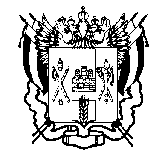 ПРАВИТЕЛЬСТВО  РОСТОВСКОЙ  ОБЛАСТИМИНИСТЕРСТВООБЩЕГО И ПРОФЕССИОНАЛЬНОГООБРАЗОВАНИЯРОСТОВСКОЙ ОБЛАСТИ(минобразование Ростовской области)пер. Доломановский, . Ростов-на-Дону, 44082тел.   (86) 240-4-97  факс (86) 267-86-44E-: min@rostobr.ruhttp://www.rostobr.ru30.01.2019  № 24/7.1-1168на  № _______________  от  ____________________О проведении финала областного конкурса  «Учитель года Дона» 2019 годаУважаемые коллеги!Сообщаю, что в соответствии с приказом минобразования Ростовской области от 05.09.2018 № 656 «Об утверждении положения об областном конкурсе «Учитель года Дона», финал областного конкурса «Учитель года Дона» (далее - Конкурс) в 2019 году проводится по 5-ти номинациям: «Учитель года», «Воспитатель года», «Педагогический дебют», «Педагог-психолог» и «Учитель здоровья», в том числе и для государственных общеобразовательных организаций.Третий этап Конкурса включает в себя предварительный отборочный (заочный) тур для участников в номинациях «Воспитатель года», «Педагог-психолог» и «Учитель здоровья», заочный тур для участников в номинациях «Учитель года» и «Педагогический дебют», а также очные туры (далее – финал) Конкурса.Прием документов участников заочного тура третьего этапа Конкурса в номинации «Учитель здоровья» (выписка из протокола заседания оргкомитета муниципального этапа, информационная карты участника, план-конспект урока или внеклассного занятия на печатном носителе и видео-урок) организован в ГБУ РО ЦППМиСП по адресу: 344010, г. Ростов-на-Дону, ул. Малюгиной 214, с пометкой «Учитель здоровья» (Ответственный - Терентьева Татьяна Николаевна, методист центра (конт. тел. 8(863)264-17-92) E-mail: terentieva.tn@gmail.com ).Прием документов участников заочного тура третьего этапа Конкурса осуществляется в ГБУ ДПО РО РИПК и ППРО  по адресу: 344011,  г. Ростов-на-Дону, пер. Гвардейский 2,  с пометкой «Учитель года Дона» и «Педагогический дебют» каб. 2-7, (Ответственный - Попова Александра Андреевна, методист института (конт. тел. 8(863)269-51-66)E-mail: alex.kupriyanova@mail.ru). С пометкой «Педагог-психолог» каб. 3-17, (Ответственный -Кичак Анна Владимировна, методист кафедры психологии (конт. E-mail: kichak.anna@mail.ru). С пометкой «Воспитатель года» каб. 3-22 (Ответственный - Бех Любовь Васильевна (конт. E-mail: roipkpro-dno@mail.ru)Срок приема документов для всех участников третьего этапа – с 1 февраля по 1 марта.Обращаю внимание, что от организации могут быть поданы документы на участие только одного педагога по каждой из номинаций.В целях организованного  проведения финала областного конкурса «Учитель года Дона» 2019 года, для своевременного формирования расписания конкурсных мероприятий, издания  сборника участников финала конкурса «Учитель года Дона-2019» по всем номинациям просим Вас направить по эл. почте Приложение 4 (Страничка для сборника Конкурса) и Приложение 3 (Заявка на конкурсное испытание) E-mail:alex.kupriyanova@mail.ru (Попова А.А., методист отдела учебно-методической и организационной работы) до 1 марта.Информирую, что все расходы участников и членов жюри Конкурса в полном объеме будут осуществляться за счет командирующей стороны.Дополнительная информация об условиях и месте проживания конкурсантов и членов жюри будет направлена позднее.Приложения:Приказ минобразования Ростовской области от 05.09.2018 № 656 «Об утверждении положения об областном конкурсе «Учитель года Дона».Анкета участника финала областного конкурса «Учитель года Дона» 2019 года.Заявка на конкурсное испытание.Страничка для сборника Конкурса.План конспект.Начальник контрольно-организационного управления 						А.Г. ПостниковОксана Мануковна  Рыжкина(863) 240 41 91